By virtue of being a member of the Club, you automatically become a member of the Contract Bridge Association of Ireland (“CBAI”), which is the governing body for the game of bridge in Ireland. The CBAI will therefore receive your personal data and will enter it into their member database.The Club undertakes to collect and use your personal data in compliance with General Data Protection Regulation (“GDPR”). Our legal basis for processing this data is our legitimate interest as a bridge club; we use it for administering your membership, communicating information, and organising events.This information will be recorded in our membership database which is stored in compliance with GDPR. Our membership data is shared with the CBAI, and will also be shared with the CBAI Region (“the Region”) of which the Club is a member. A limited amount of your personal data (name, NBID number, and grade) will be included in the CBAI’s online competition entry database, and as a result made available to competition organisers and Tournament Directors. The purpose of this is to ensure the correct identification of players for competition entry and masterpoint awards. Your photograph may be used to record the winning of competition prizes, or other noteworthy occasions.Your personal data may be processed by other organisations that act as data processors on behalf of the Club, the Region, or the CBAI. When you enter a competition organised under the auspices of the CBAI, you consent to having your personal data used for these purposes. These organisations may use your personal data only for the specific purposes for which they act as data processors; they are not free to pass it on to other organisations not connected with bridge.Neither the Club, the Region, nor the CBAI will pass on your personal data for use by any other third parties. Information about our data use policies, including how you can see what data we hold about you, how you can limit its use, and how you can ask for inaccuracies to be corrected, may be obtained from the Club Secretary. The CBAI’s equivalent information is on its website, www.cbai.ie.I am satisfied to provide my personal data to the Club, and confirm that it is accurate. I confirm that I understand and accept the Club’s and the CBAI’s data protection policy.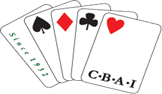 CONTRACT BRIDGE ASSOCIATION OF IRELANDCONTRACT BRIDGE ASSOCIATION OF IRELANDCONTRACT BRIDGE ASSOCIATION OF IRELANDCONTRACT BRIDGE ASSOCIATION OF IRELANDYOUR CLUB NAME HERE (“THE CLUB”)YOUR CLUB NAME HERE (“THE CLUB”)CLUB MEMBERSHIP FORMCLUB MEMBERSHIP FORMTitleFirst NameFirst NameSurnameAddressAddressAddressAddressCBAI No/NBID (if none date started classes)GradeGradePrevious Club (if any)Email AddressEmail AddressEmail AddressMobile NumberFull NameSignatureDate